Pozdravljen, ker se ne moremo dobiti v šoli, ti pošiljam nekaj vaj, s katerimi boš obnovil svoje znanje o silah.Delaj na list, ga shrani, saj ga boš moral pokazati, ko se zopet srečamo v šoli. Izpolni tabelo Naštej nekaj sil, ki delujejo:Ob dotiku:Na daljavo:  Zapiši oznako, enoto in napravo, s katero merimo silo: Zakaj je sila vektorska količina (spomni se, kako je učitelj metal žogo učencem)Kako vektorsko količino označimo? Sila teže – spomni se kako smo definirali silo velikosti 1N.Če poznamo maso telesa, lahko določimo silo teže in obratno. Sile so lahko različno porazdeljene. Za vsako porazdelitev zapiši nekaj sil:Točkovno porazdeljene sile:Ploskovno porazdeljene sile:Prostorsko porazdeljene sile: Risanje sil. Nariši silo velikosti 60N, ki deluje od desne proti levi. Ne pozabi na merilo sil. Nariši silo teže (prostorsko porazdeljena sila) in silo vrvice na strop (točkovno porazdeljena sila), če je masa uteži 3kg. Strop nariši sam.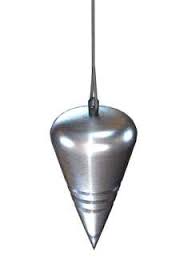  Nariši silo s katero opeka deluje na podlago. To je seveda ploskovno porazdeljena sila. Masa opeke je 5kg.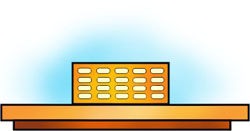 Pojav, dogodekOpazovano teloOkolicaSpremembaIme sileUčitelj vrže žogoNik vleče saniUčitelj stisne goboNik napne lokMasa 100g2kg50kg2tFg 1N50N